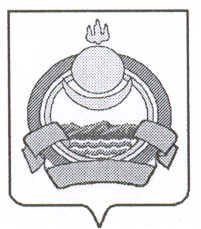                                                                СОВЕТ ДЕПУТАТОВ             муниципального  образования городского поселения «Поселок Онохой»Заиграевского района республики Бурятия671300     п. Онохой     ул. Гагарина,  д. 11       тел. 56-2-59,      тел.56-3-03                                                                  РЕШЕНИЕ«_05__»__апреля___  2018г.                                                                                                      №_106_ О  внесении изменений и дополнений в  Положение «О  представлении  гражданами, претендующими на замещение муниципальных должностей в муниципальном образовании городского поселения«Поселок Онохой» и лицами, замещающими эти должности, сведений  о доходах, расходах, об имуществе и обязательствах имущественного характера», утвержденное   Решением Совета депутатов  от 31 мая 2016 года №  44          В соответствии с Законом Республики Бурятия от 16.03.2009г. № 701-IV «О противодействии коррупции в Республике Бурятия»  с изменениями внесенными  Законом Республики Бурятия от 10.10.2017 г. № 2560-V , руководствуясь  статьей 21 Устава  муниципального образования городского  поселения «Поселок Онохой», Совет депутатов  муниципального образования  городского поселения «Поселок Онохой»,РЕШИЛ:1. Пункт 3 Положения   после слов: «Сведения  о доходах, расходах, об имуществе и обязательствах имущественного характера представляются» дополнить словами:  «указанными в пункте 2 лицами,  Главе Республики Бурятия».2.Пункт 6  изложить в следующей редакции: «Прием и хранение сведений о     доходах, расходах, имуществе и об обязательствах имущественного характера осуществляется уполномоченным Главой Республики Бурятия исполнительным органом государственной власти.  Сведения о доходах, расходах, об имуществе и обязательствах имущественного характера представляются одним из следующих доступных способов: лично, уполномоченным по доверенности лицом или посредством почтовой связи. Указанные сведения, направленные через организации почтовой связи, считаются представленными в срок, если были сданы в организации почтовой связи до 24 часов последнего дня срока, установленного для представления таких сведений».3.Пункт 9 изложить в следующей  редакции:  « Проверка достоверности и полноты сведений о доходах, расходах, об имуществе и обязательствах имущественного характера осуществляется по решению Главы Республики Бурятия в порядке, установленном Законом Республики Бурятия "О противодействии коррупции в Республике Бурятия"   лицом, уполномоченным  Главой Республики Бурятия.4.Обнародовать настоящее  решение путем размещения на информационных стендах поселения и разместить на официальном сайте администрации муниципального образования городского поселения «Поселок Онохой».5.Настоящее решение  вступает в силу с момента обнародования.Глава муниципального образованиягородского поселения  «Поселок Онохой»                                                                  Е.А. СорокинПриложение 1Утверждено Решением Совета депутатов муниципального образования  городского поселения «Поселок Онохой»от «05» апреля   2018 года   № 106ПОЛОЖЕНИЕ о представлении гражданами, претендующими на замещение муниципальных должностей в муниципальном образовании городского  поселения «Поселок Онохой», и лицами, замещающими эти должности, сведений о доходах, расходах, об имуществе и обязательствах имущественного характера1. Положение о представлении гражданами, претендующими на замещение муниципальных должностей в муниципальном образовании городского поселения «Поселок Онохой», и лицами, замещающими эти должности, сведений о доходах, расходах, об имуществе и обязательствах имущественного характера (далее - Положение) определяет порядок представления гражданами, претендующими на замещение муниципальных должностей в муниципальном образовании городского поселения «Поселок Онохой», и лицами, замещающими эти должности, сведений о полученных ими доходах, расходах, об имуществе, принадлежащем им на праве собственности, и об их обязательствах имущественного характера, а также сведений о доходах, расходах супруги (супруга) и несовершеннолетних детей, об имуществе, принадлежащем им на праве собственности, и об их обязательствах имущественного характера.2. Обязанность представлять сведения о доходах, расходах, об имуществе и обязательствах имущественного характера в соответствии с федеральным законодательством и настоящим Положением возлагается:- на гражданина, претендующего на замещение должности Главы муниципального образования городского поселения «Поселок Онохой», муниципальной должности в Совете депутатов муниципального образования городского поселения «Поселок Онохой» (далее - лица, претендующие на замещение муниципальной должности), - при наделении полномочиями по должности (назначении, избрании на должность);- на Главу муниципального образования городского поселения «Поселок Онохой», лицо, замещающее муниципальную должность в Совете депутатов муниципального образования городского  поселения «Поселок Онохой» (далее - лица, замещающее муниципальную должность), - ежегодно, не позднее 1 апреля года, следующего за отчетным.3. Сведения о доходах, расходах, об имуществе и обязательствах имущественного характера представляются  указанными в пункте 2 лицами, Главе республики Бурятия по утвержденной Президентом Российской Федерации форме справки.4. Гражданин, претендующий на замещение муниципальной должности, представляет при наделении полномочиями по должности (назначении, избрании на должность):а) сведения о своих доходах, полученных от всех источников (включая доходы по прежнему месту работы или месту замещения выборной должности, пенсии, пособия, иные выплаты) за календарный год, предшествующий году подачи документов для замещения муниципальной должности, а также сведения об имуществе, принадлежащем ему на праве собственности, и о своих обязательствах имущественного характера по состоянию на первое число месяца, предшествующего месяцу подачи документов для замещения муниципальной должности (на отчетную дату);б) сведения о доходах супруги (супруга) и несовершеннолетних детей, полученных от всех источников (включая заработную плату, пенсии, пособия, иные выплаты) за календарный год, предшествующий году подачи гражданином документов для замещения муниципальной должности, а также сведения об имуществе, принадлежащем им на праве собственности, и об их обязательствах имущественного характера по состоянию на первое число месяца, предшествующего месяцу подачи гражданином документов для замещения муниципальной должности (на отчетную дату).4.1. Гражданин, претендующий на замещение должности Главы муниципального образования городского  поселения «Поселок Онохой», при представлении сведений о доходах, об имуществе и обязательствах имущественного характера представляет также:а) сведения о принадлежащем ему, его супруге (супругу) и несовершеннолетним детям недвижимом имуществе, находящемся за пределами территории Российской Федерации, об источниках получения средств, за счет которых приобретено указанное имущество, о своих обязательствах имущественного характера за пределами территории Российской Федерации, а также сведения о таких обязательствах своих супруг (супругов) и несовершеннолетних детей;б) сведения о своих счетах (вкладах), наличных денежных средствах и ценностях в иностранных банках, расположенных за пределами территории Российской Федерации, и (или) иностранных финансовых инструментах, а также сведения о таких счетах (вкладах), наличных денежных средствах и ценностях в иностранных банках, расположенных за пределами территории Российской Федерации, и (или) иностранных финансовых инструментах своих супруг (супругов) и несовершеннолетних детей.5. Лицо, замещающее муниципальную должность, представляет ежегодно:а) сведения о своих доходах, полученных за отчетный период (с 1 января по 31 декабря) от всех источников (включая денежное вознаграждение, пенсии, пособия, иные выплаты), а также сведения об имуществе, принадлежащем ему на праве собственности, и о своих обязательствах имущественного характера по состоянию на конец отчетного периода;б) сведения о доходах супруги (супруга) и несовершеннолетних детей, полученных за отчетный период (с 1 января по 31 декабря) от всех источников (включая заработную плату, пенсии, пособия, иные выплаты), а также сведения об имуществе, принадлежащем им на праве собственности, и об их обязательствах имущественного характера по состоянию на конец отчетного периода;в) сведения о своих расходах, а также о расходах своих супруги (супруга) и несовершеннолетних детей по каждой сделке по приобретению земельного участка, другого объекта недвижимости, транспортного средства, ценных бумаг, акций (долей участия, паев в уставных (складочных) капиталах организаций), совершенной им, его супругой (супругом) и (или) несовершеннолетними детьми в течение календарного года, предшествующего году представления сведений (далее - отчетный период), если общая сумма таких сделок превышает общий доход данного лица и его супруги (супруга) за три последних года, предшествующих отчетному периоду, и об источниках получения средств, за счет которых совершены эти сделки.5.1. Глава  муниципального образования городского  поселения «Поселок Онохой» при представлении сведений о доходах, об имуществе и обязательствах имущественного характера указывает сведения о принадлежащем ему, его супруге (супругу) и несовершеннолетним детям недвижимом имуществе, находящемся за пределами территории Российской Федерации, об источниках получения средств, за счет которых приобретено указанное имущество, о своих обязательствах имущественного характера за пределами территории Российской Федерации, а также сведения о таких обязательствах своих супруг (супругов) и несовершеннолетних детей.6. Прием и хранение сведений о доходах, расходах, имуществе и об обязательствах имущественного характера осуществляется уполномоченным Главой Республики Бурятия исполнительным органом государственной власти. Сведения о доходах, расходах, об имуществе и обязательствах имущественного характера представляются одним из следующих доступных способов: лично, уполномоченным по доверенности лицом или по средством почтовой связи. Указанные сведения, направленные через организации почтовой связи, считаются представленными в срок, если были сданы в организации почтовой связи до 24 часов последнего дня срока, установленного для представления таких сведений».7. В случае если гражданин, претендующий на замещение муниципальной должности, или лицо, замещающее эту должность, обнаружили, что в представленных ими сведениях о доходах, расходах, об имуществе и обязательствах имущественного характера не отражены или не полностью отражены какие-либо сведения, либо имеются ошибки, они вправе представить уточненные сведения в порядке, установленном настоящим Положением.Лицо, замещающее муниципальную должность, может представить уточненные сведения в течение одного месяца после окончания срока, установленного абзацем третьим пункта 2 настоящего Положения. Гражданин, претендующий на замещение муниципальной должности, может представить уточненные сведения в течение одного месяца со дня представления сведений в соответствии с пунктом 2 настоящего Положения.8. В случае непредставления по объективным причинам лицом, замещающим муниципальную должность, сведений о доходах, расходах, об имуществе и обязательствах имущественного характера супруги (супруга) и несовершеннолетних детей данный факт подлежит рассмотрению Комиссией по вопросам работы Совета, Регламенту и процедурам Совета депутатов муниципального образования городского поселения «Поселок Онохой».9. Проверка достоверности и полноты сведений о доходах, расходах, об имуществе и обязательствах имущественного характера, осуществляется по решению Главы Республики Бурятия в порядке,  установленном Законом Республики Бурятия «О противодействии коррупции в Республике Бурятия» лицом, уполномоченным Главой Республики Бурятия.10. Сведения о доходах, расходах, об имуществе и обязательствах имущественного характера лица, замещающего муниципальную должность, его супруги (супруга) и несовершеннолетних детей в соответствии с порядком, утверждаемым решением Совета депутатов муниципального образования городского поселения «Поселок Онохой», размещаются на официальном сайте органов местного самоуправления муниципального образования городского  поселения «Поселок Онохой» в сети Интернет (далее - официальный сайт) и предоставляются общероссийским и республиканским средствам массовой информации для опубликования по их запросам.11. Сведения о доходах, расходах, об имуществе и обязательствах имущественного характера, представляемые в соответствии с настоящим Положением гражданами, претендующими на замещение муниципальных должностей, и лицами, замещающими эти должности, являются сведениями конфиденциального характера, если федеральным законом они не отнесены к сведениям, составляющим государственную тайну.12. Муниципальные служащие, в должностные обязанности которых входит работа со сведениями о доходах, расходах, об имуществе и обязательствах имущественного характера, виновные в их разглашении или использовании в целях, не предусмотренных законодательством Российской Федерации, Республики Бурятия, несут ответственность в соответствии с законодательством Российской Федерации.13. Сведения о доходах, расходах, об имуществе и обязательствах имущественного характера, представленные в соответствии с настоящим Положением лицом, замещающим муниципальную должность, при наделении полномочиями по должности (назначении, избрании на должность), а также представляемые им ежегодно, и информация о результатах проверки достоверности и полноты этих сведений приобщаются к личному делу лица, замещающего муниципальную должность.В случае, если гражданин, представивший в соответствии с настоящим Положением справки о своих доходах, расходах, об имуществе и обязательствах имущественного характера, а также о доходах, расходах, об имуществе и обязательствах имущественного характера своих супруги (супруга) и несовершеннолетних детей, не был наделен полномочиями по муниципальной должности (не назначен на указанную должность), эти справки возвращаются ему по его письменному заявлению вместе с другими документами.        14. В случае непредставления или представления заведомо ложных сведений о доходах, расходах, об имуществе и обязательствах имущественного характера гражданин, претендующий на замещение муниципальной должности, и лицо, замещающее эту должность, несут ответственность в соответствии с законодательством Российской Федерации.